au restaurant 1aau restaurant 1bau restaurant 1cAU SUPERMARCHÉDANS UN MAGASINDÉCRIRE QUELQU'UN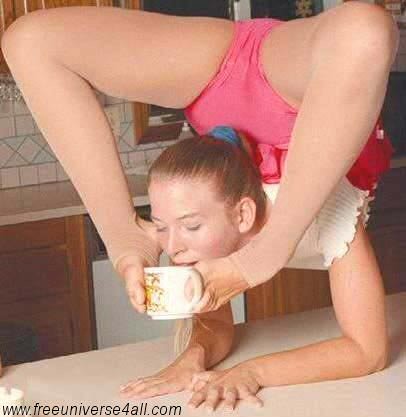 phrases utiles 2a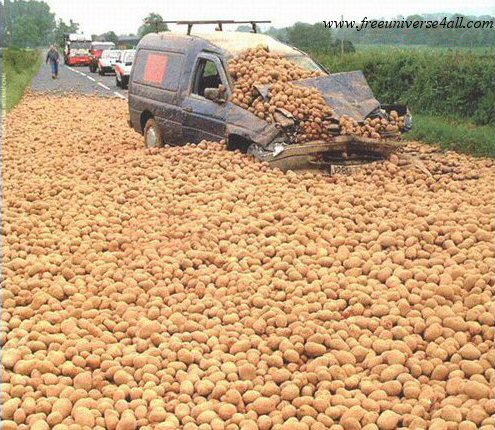 phrases utiles 2b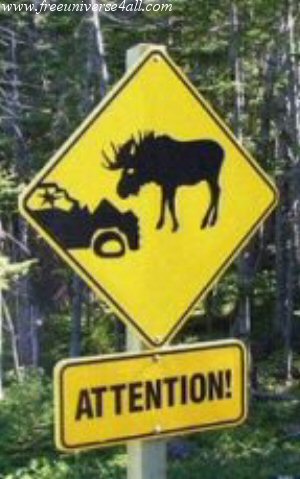 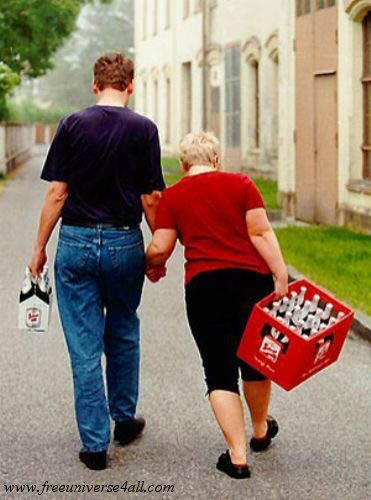 phrases utiles 2c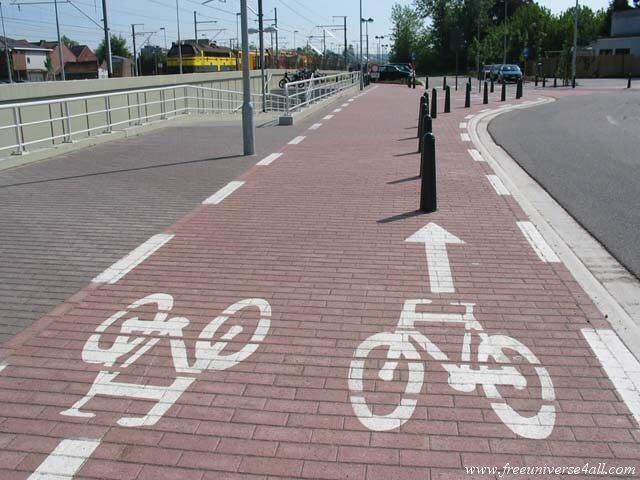 LES NEGATIONS 1LES NEGATIONS 2LES NEGATIONS 3LES NEGATIONS 4LES PRONOMS POSSESSIFS 1LES PRONOMS POSSESSIFS 2LES PRONOMS POSSESSIFS 3ALLEZ HOP!  classe 5ème; chapitres 15-18; version 1ALLEZ HOP!  classe 5ème; chapitres 15-18; version 2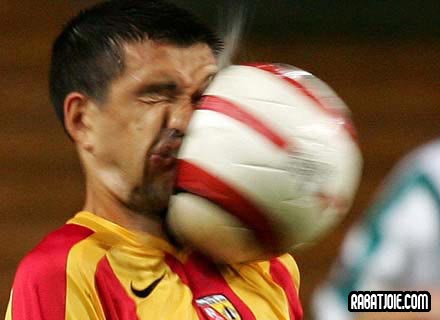 ALLEZ HOP!  classe 5ème; chapitres 15-18; version 3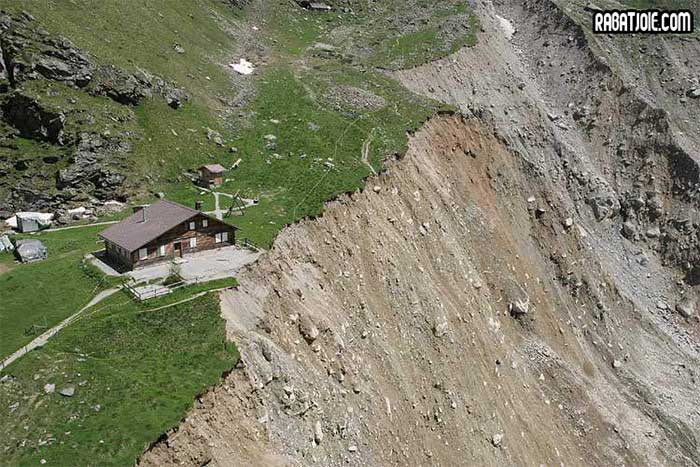 corrigé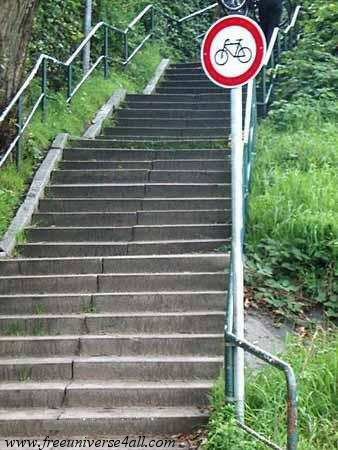 AU SUPERMARCHÉDANS UN MAGASINDÉCRIRE QUELQU'UNLES NEGATIONS 1LES NEGATIONS 2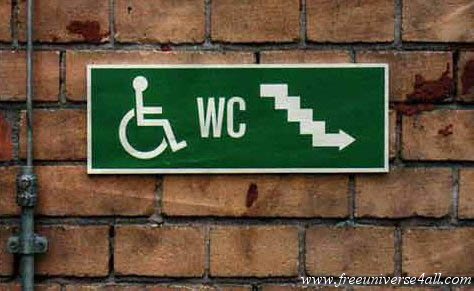 LES NEGATIONS 3LES NEGATIONS 4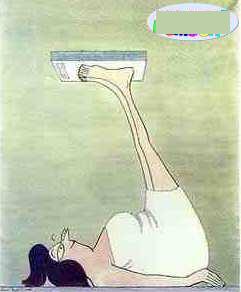 LES PRONOMS POSSESSIFS 1LES PRONOMS POSSESSIFS 2LES PRONOMS POSSESSIFS 3ALLEZ HOP!  classe 5ème; chapitres 15-18; version 1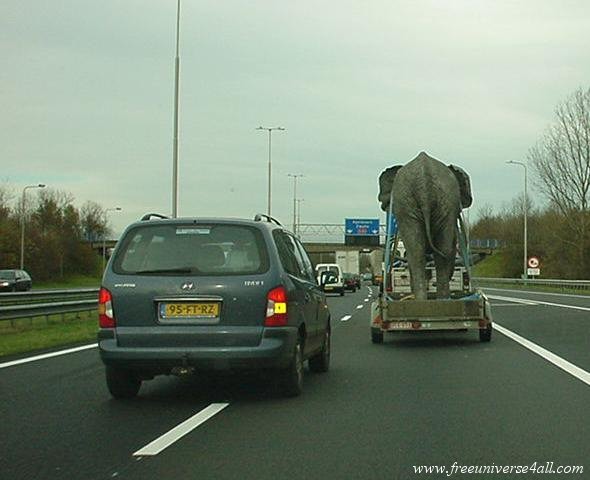 ALLEZ HOP!  classe 5ème; chapitres 15-18; version 2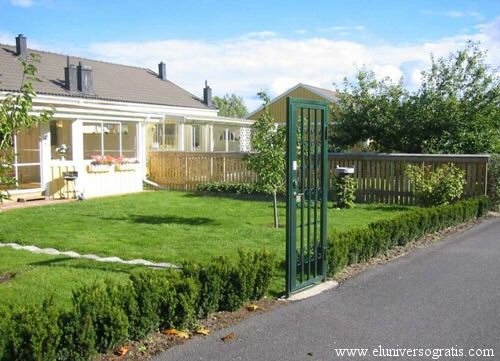 ALLEZ HOP!  classe 5ème; chapitres 15-18; version 3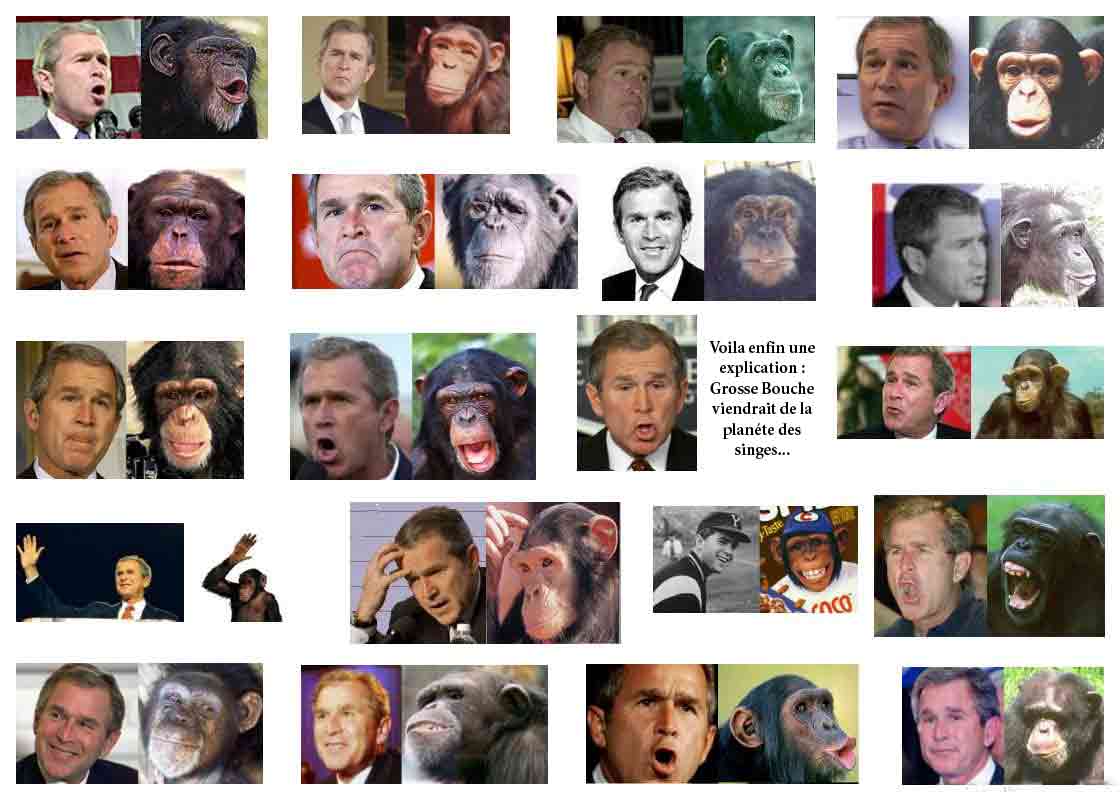 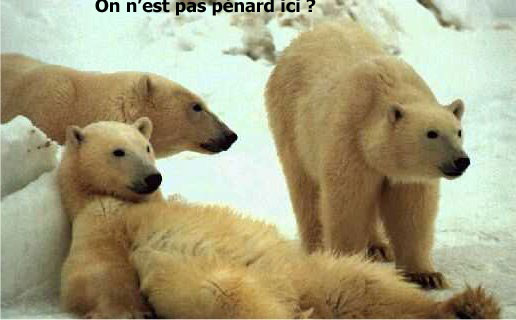 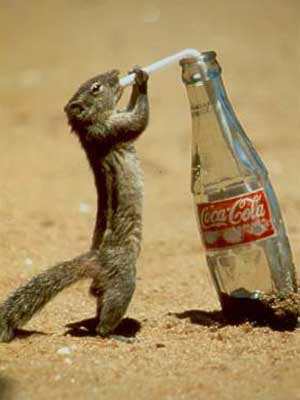 5ème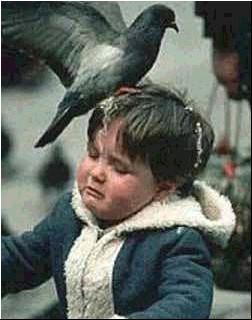 bon courage!!! Stéphane5èmebon courage!!! Stéphane5ème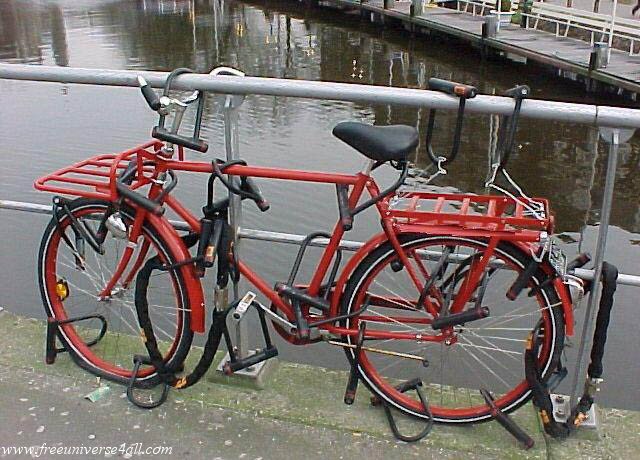 bon courage!!! Stéphanevad önskas ?vous désirez ?är det för att äta ?c’est pour manger ?vi är tvånous sommes deuxhäråt är ni snällapar ici, s’il vous plaîtmatsedeln tackla carte s’il vous plaîtvarsågod, här ärvoilà, voicihar ni bestämt er ?vous avez choisi ?jag skulle vilja (ha)je voudraisjag tarje prendstill förrättcomme entréetill huvudrättcomme plat de résistancetill att drickacomme boissontill efterrättcomme desserthar ni............vous avez...........smakade det bra ?ça a été ?det var mycket gottc’était très bonönskar ni något annat ?désirez-vous autre chose ?jag är hungrigj’ai faimvattende l’eau bröddu painmer, ytterligareencoremedavecutansansvilken stekning ?quelle cuisson ?nästan råbleublodigsaignantmediumà pointvälstektbien cuitmycket välstekttrès bien cuitnedbrändcalcinégrönsakerdes légumespommes fritesdes fritespastades pâtespotatisdes pommes de terrenästan råbleuvattende l’eau smakade det bra ?ça a été ?nedbrändcalcinévarsågod, här ärvoilà, voicitill efterrättcomme dessertvi är tvånous sommes deuxhar ni bestämt er ?vous avez choisi ?jag skulle vilja (ha)je voudraisönskar ni något annat ?désirez-vous autre chose ?häråt är ni snällapar ici, s’il vous plaîtmer, ytterligareencoreblodigsaignantbröddu painvälstektbien cuitmycket välstekttrès bien cuitvilken stekning ?quelle cuisson ?potatisdes pommes de terrepommes fritesdes fritesgrönsakerdes légumespastades pâteshar ni............vous avez...........till huvudrättcomme plat de résistancetill att drickacomme boissonjag tarje prendstill förrättcomme entréemedavecmatsedeln tackla carte s’il vous plaîtjag är hungrigj’ai faimär det för att äta ?c’est pour manger ?utansansmediumà pointvad önskas ?vous désirez ?det var mycket gottc’était très bonpommes fritesdes fritesmediumà pointsmakade det bra ?ça a été ?vad önskas ?vous désirez ?nedbrändcalcinépotatisdes pommes de terrevi är tvånous sommes deuxhäråt är ni snällapar ici, s’il vous plaîtvilken stekning ?quelle cuisson ?varsågod, här ärvoilà, voiciblodigsaignantutansansär det för att äta ?c’est pour manger ?vattende l’eau bröddu painmer, ytterligareencorejag är hungrigj’ai faimtill förrättcomme entréehar ni............vous avez...........till att drickacomme boissonmycket välstekttrès bien cuitnästan råbleujag tarje prendsvälstektbien cuithar ni bestämt er ?vous avez choisi ?till huvudrättcomme plat de résistanceönskar ni något annat ?désirez-vous autre chose ?till efterrättcomme dessertgrönsakerdes légumesdet var mycket gottc’était très bonmatsedeln tackla carte s’il vous plaîtjag skulle vilja (ha)je voudraismedavecpastades pâtesGoddag! Jag skulle vilja ha ett bröd tack.Goddag! Här är ett bröd. Är det allt?Ja, det är allt. Nej, jag skulle också vilja ha 3 äpplen tack.Varsågod 3 äpplen.Vad kostar det?Det blir 1,40 euro tack.Varsågod.Tack och hej då!Hej då!pärontidninggodisglassen drickaapelsinkakakakavindruvabaguetteskinkakörsbärett frimärkevykorttröjaskjortat-shirtkepsblusbyxorklänningsuverän(t)fuldyrGodkväll! Kan jag hjälpa er? / Vad önskas?Godkväll! Jag skulle vilja ha en kjol tack.Ja, vilken storlek?40Och vilken färg?Grön tack.Se här en vacker grön kjol!Ja, mycket vacker! Vad kostar den?Den kostar 15 euro.Jag tar kjolen! Här är 15 euro.Tack och hej då!Hej då!det är en målare - är det en målarehan är franskhan är ung/gammal/lång/kort/vacker/fulhan är död/levandehan har gjort/han sjungerhan spelar i.............en sångareen sångerskaen skådespelareen skådespelerskaen filmskapareen idrottareen målareen politikeren konstnären dansören dansösamerikansksvensknorskengelsktyskrysksydamerikansktill vänsterà gauchetill högerà droitedär bortalà-basbakom bankenderrière la banqueframför skolandevant l’écolevar ligger Eiffeltornet tack ?où se trouve la Tour Eiffel, s’il vous plaît ?jag letar efter le Centre Pompidouje cherche le Centre Pompidouär det långt ?c’est loin ?jag hittar inte Louvrenje ne trouve pas le Louvredet är inte långtce n’est pas lointag denna gataprenez cette ruetag den andra gatanprenez la deuxième ruedet är rakt framc’est tout droitdet är svårtc’est difficilejag känner inte tillje ne connais pasursäkta migexcusez-moikan jag hjälpa er ?je peux vous aider ?se här en karta över Parisvoilà un plan de Parisjag bor på hotellj’habite à l’hôtelvilken adressquelle adressevilken gataquelle ruefinns det en tunnelbana i närheten ?il y a un métro près d’ici ?i närhetenprès d’icitack så mycketmerci beaucoupjag är ledsenje suis désoléhur mycket kostar det ?c’est combien ?notan tackl’addition s’il vous plaîtvilken storlek ?quelle taille ?jag kommer från Sverigeje viens de Suèdenärquanddet är suveräntc’est magnifiquevarsågod er växelvoilà votre monnaieingen orsakde riendet sammapareillementha en bra dagbonne journéejag letar efter le Centre Pompidouje cherche le Centre Pompidoudär bortalà-bastill högerà droitejag hittar inte Louvrenje ne trouve pas le Louvretag den andra gatanprenez la deuxième ruenärquanddet är rakt framc’est tout droitingen orsakde rienvilken gataquelle ruebakom bankenderrière la banquedet sammapareillementjag är ledsenje suis désoléfinns det en tunnelbana i närheten ?il y a un métro près d’ici ?varsågod er växelvoilà votre monnaietack så mycketmerci beaucoupse här en karta över Parisvoilà un plan de Parisär det långt ?c’est loin ?det är svårtc’est difficilevilken storlek ?quelle taille ?var ligger Eiffeltornet tack ?où se trouve la Tour Eiffel, s’il vous plaît ?ursäkta migexcusez-moijag kommer från Sverigeje viens de Suèdehur mycket kostar det ?c’est combien ?ha en bra dagbonne journéekan jag hjälpa er ?je peux vous aider ?i närhetenprès d’icitag denna gataprenez cette ruedet är inte långtce n’est pas lointill vänsterà gauchejag känner inte tillje ne connais pasframför skolandevant l’écoledet är suveräntc’est magnifiquejag bor på hotellj’habite à l’hôtelvilken adressquelle adressenotan tackl’addition s’il vous plaîtdär bortalà-basjag kommer från Sverigeje viens de Suèdetack så mycketmerci beaucoupi närhetenprès d’icise här en karta över Parisvoilà un plan de Pariskan jag hjälpa er ?je peux vous aider ?varsågod er växelvoilà votre monnaiejag letar efter le Centre Pompidouje cherche le Centre Pompidouvilken storlek ?quelle taille ?är det långt ?c’est loin ?det är inte långtce n’est pas loindet är suveräntc’est magnifiquevilken gataquelle ruedet är rakt framc’est tout droitingen orsakde rientill vänsterà gauchenärquandbakom bankenderrière la banquejag är ledsenje suis désolétag den andra gatanprenez la deuxième ruefinns det en tunnelbana i närheten ?il y a un métro près d’ici ?ha en bra dagbonne journéetill högerà droitejag känner inte tillje ne connais pasvilken adressquelle adressetag denna gataprenez cette ruenotan tackl’addition s’il vous plaîtframför skolandevant l’écolehur mycket kostar det ?c’est combien ?var ligger Eiffeltornet tack ?où se trouve la Tour Eiffel, s’il vous plaît ?det sammapareillementjag hittar inte Louvrenje ne trouve pas le Louvrejag bor på hotellj’habite à l’hôtelursäkta migexcusez-moidet är svårtc’est difficileje travaille = jag arbetarelle chante = hon sjungernous sommes Suédois = vi är svenskartu joues bien = du spelar brail ment = han ljugerils parlent = de talarils parlent français = de talar engelskail pleut = det regnarnous avons = vi harc’est = det ärje viens = jag kommeril vient ce soir = han kommer i kvällelle joue au tennis = hon spelar tennisje sais tout = jag vet alltje comprends = jag förståril neige = det snöaril fait chaud = det är varmtje suis Allemand = jag är tyskil travaille à la banque = han jobbar på bankenvous êtes bêtes = ni är dummac’est bizarre = det är konstigtvous avez = ni harils ont faim = de är hungrigaj’ai 15 ans = jag är 15 åril fait froid = det är kalltc’est facile = det är enkeltil triche = han fuskarelle vole souvent = hon stjäl oftac’est amusant = det är kultu as tort = du har felil fait gris = det är gråtttu es sympa = du är trevligelle veut = hon villil veut venir = han vill kommail a raison = han har rättc’est idiot = det är idiotisktil est 7 heures = den är 7vous travaillez bien = ni jobbar braelle voit son chien = hon ser sin hundtu es Norvégien = du är norskvous êtes riche = ni är rikj’ai 8 ans = jag är 8 årtu comprends? = förstår du ?je fais mes devoirs = jag gör mina läxorc’est lundi = det är måndagje suis moche = jag är fulelle crache = hon spottartu fumes souvent = du röker oftail fait beau = det är vackert väderc’est jeudi aujourd’hui = det är torsdag idagil a soif = han är törstigj’ai 5 euros = jag har 5 eurosnous avons = vi harelle parle allemand = hon talar tyskavous gagnez le match = ni vinner matchentu aimes l’école = du tycker om skolanil part en vacances = han åker på semesterj’aime ton frère = jag gillar din brorelle visite Paris = hon besöker Parisje veux travailler = jag vill jobbaferryboatmdin färjadressinefdin dressinpneusmplmina däckvélomer cykelbarquefhans ekavoiturefmin bilbusmhennes bussbrouettefderas skottkärravélosmplmina cyklarvttmdin mountainbikevoituresfplhans bilarmoteurmvår motorbarquefdin ekatrottinettefhans sparkcykelbalançoiresfplhennes gungorbrouettefmin skottkärramétromvår tunnelbananavettefhans rymdfärjabalançoirefdin gungamobylettefmin mopedcamionsmplera skåpbilarmétrommin tunnelbanabarquesfpldina ekorchaînefer kedjacamionmvår skåpbilbicyclettefvår cykeltrainsmplhans tågavionmditt flygbateaumvår båtrouefhans hjultramwaymmin spårvagntrottinettefer sparkcykelcuillersfpldina skedartracteursmplmina traktorerpneummitt däckmotosfplderas motorcyklarmotofer motorcykelvoituresfplvåra bilarcuillerfmin skedtrainmditt tågpatinmvår skridskocamionmhans skåpbilplanche à neigefderas snowboardparachutemvår fallskärmavionmmitt flygvélomderas cykelautocarmdin bussbusmplera bussartracteurmer traktormobylettefdin mopedchaînefderas kedjatéléfériquemer linbanaplanche à neigefmin snowboardmotofvår motorcykelbateauxmplderas båtartéléfériquemderas linbanadressinefvår dressindressinefhans dressinbateaumer båttramwaymderas spårvagnvttmmin mountainbikeguidonmert styretracteurmderas traktornavettefderas rymdfärjatrainmhennes tågparachutemdin fallskärmpatinmer skridskoferryboatmhennes färjabalançoirefmin gungaavionsmplhennes flygvoiturefdin biltrottinettesfplderas sparkcyklarpatinsmpldina skridskormobylettesfplvåra mopederskismplvåra skidorrouefvårt hjulbrouettesfpldina skottkärrorcuillerfhans skedmoteurmhans motorskismplera skidorpneumditt däckbusmvår bussguidonmderas styreautocarmmin busstassesfplderas kopparverresmplhans glaslaitmdin mjölkrobinetsmpldina kranarchaisesfplmina stolarfrigosmplvåra kylskåpnappesfplera dukarrecettesfplera receptlégumesmplderas grönsakerassiettefer tallrikboîtesfplhans burkarverresmpldina glastassesfplmina kopparnappefdin dukrecettefditt receptrobinetmmin kranpoivremer pepparfourchettesfplhennes gafflarplatmdin maträttboîtefmin burkpotmvår bägarefrigomhennes kylskåpfrigomditt kylskåpcuisinefert kökplatsmplvåra maträtterpoivremvår pepparcouteaumhennes knivviandefditt köttcouteauxmplera knivartassefer koppplatmhans maträtttassefderas kopprecettefhans receptfourchettefmin gaffelrobinetmderas kranchaisefer stolbouteillesfplera flaskorpotsmplderas bägarefourmmin ugnpotsmplmina bägarebouteillefer flaskalégumemer grönsakserviettefhans handdukboîtesfpldina burkarcuisinefderas kökrecettesfplvåra receptglacefer glassboîtefderas burklaitmhans mjölkselmhennes saltpoêlefderas stekpannaverremderas glastablesfplhans bordnappesfplvåra dukarnappefhennes duktablefderas bordselmditt saltfourmdin ugnglacefvår glassverremmitt glaschaisesfplderas stolarassiettefvår tallriktablefmitt bordépicefderas kryddaplatsmplhans maträtterfouetmhans vispfouetmvår vispchaisefvår stolassiettesfplmina tallrikarfourchettefdin gaffellégumesmplera grönsakerpoêlefer stekpannaserviettefvår handduktablesfpldina bordassiettesfplderas tallrikarfoursmpldina ugnarpotmer bägareépicesfplmina kryddorviandefmitt köttcouteaumvår knivépicefvår kryddapoêlesfplmina stekpannorrobinetsmplhennes kranarglaçonmderas isbitsiropmhennes saftcuisiniermmin kockpoiresfplera päronthémditt temenumer menyglaçonsmplmina isbitarportesfplhans dörrarbougiefhennes ljusvinaigremderas vinägerhuilefer oljamarmitefvår grytacartefer matsedelvinaigrettefdin dressingcroissantmdin giffellouchefer slevsiropmvår saftmenusmplera menyercartesfplderas matsedlarcouverclemert lockconcombresmplera gurkorcartefderas matsedelbougiefmitt ljustomatesfpldina tomaterplacardmhennes skåpdessertsmplvåra efterrätterhuilefderas oljaentréefer förrättbaguettefvår baguettesaladefderas salladcuisiniermderas kockbaguettefer baguettepainmditt brödcasserolefhans kastrulltomatesfplhans tomaterportefdin dörrcasserolefmin kastrullmorceaumvår bitdessertmdin efterrättpainmhans brödmarmitefer grytatranchefdin skivatomatefmin tomatportefderas dörrpoirefvårt pärontranchesfplvåra skivorplacardmditt skåpmenumderas menypommefmitt äppleplacardsmplvåra skåprestaurantmhennes restaurangentréesfplmina förrätterentréefvår förrättglaçonmmin isbittranchesfplera skivortomatefderas tomatcafémert kaférestaurantsmplvåra restaurangervinaigremmin vinägerlouchesfplmina slevarsaucefhennes såsrestaurantmvår restauranglampesfplvåra lamporpommesfplhennes äpplencouverclemderas lockpommefditt äpplecafémderas kafébrasseriefderas barthémmitt teconcombremvår gurkatranchefhans skivabrasseriefer barsaucefvår såsdessertmhans efterrättpoirefert päroncuisiniersmpldina kockarcasserolefdin kastrulllouchefderas slevcroissantmmin giffellampefer lampabaguettesfplderas baguettersaladefmin salladmorceaumer bitcroissantsmplhans gifflarmorceauxmplderas bitarsnällfärgen avslöjarpersonlighetenbruntgrattisintelligenten studievisasambandetdin älsklingsfärgviolettblygrosasann(ung) döm självgråttpessimistorangegenerösblåttsträngröttsportigaktivvittoptimistgrönträttvissvartseriöstycka, tänkaen artikelser du henne?klädd i blåttjackan hurinte så särskiltdärbortakänner du honom?inte allsdumallt det därfamiljen Martinjag känner demhusetannorlunda, speciellbåtencentrumfönstretrundvätta (mot)jättebragardinensängentill högertill vänsterbredvidkompaktstereonpapegojanburenöverskrivbordetväckarklockanväggenen affischfototmattandörrenskåpeten bärbar datoren skrivaremina föräldrars rummin bästa vän (tjej)kommahit, härsjösjukankommer du?hem till migjag har inte tidsammaarbeta, jobbaaldrigen datortröttresultatetkatastrofalJuliette sägerman måste, det är nödvändigtför attvaragymmetägna sig åt kroppsbyggnadhelt slutringajag har onti beneni ryggentill och medhuvudetjag har sportatigårjättebranormaldet går överkomsimhallenjag vet inte nyspelet, lekenokej(här) hemmaett ögonblick(ung) vänta ett ögonblickpannkaksrestaurangenvara hungrigvara hungrig som en varghär ärmenynpannkakanservitrisenjag skulle vilja hamed skinkamed ostjag tarmed räkor(ung) att drickaflaskanciderntorrglasettar du?desserten, efterrättenmed smör och sockersockrethonungenchokladenen nota(här) javisst, braha ont i magenvad har vi?musikenvad tristregionen, områdeti västra Frankrikehalvönman drickerspelet, lekenchokladenjag tarrosa(här) hemmaröttsammainte allsjag känner demjag har inte tiddin älsklingsfärgorangetill högerfärgen avslöjarkompaktstereonhusetannorlunda, speciellsockret(ung) att drickaglasetjättebravisakänner du honom?hurfototväckarklockanseriösdörrenarbeta, jobbahonungenskåpetgrattisokejdummed räkorväggenbåtenJuliette sägervätta (mot)pessimisthalvöncidernpersonlighetensannvittför atten notaregionen, områdetgymmetsjösjukanmin bästa vän (tjej)med smör och sockerklädd i blåttfamiljen Martini ryggenvara hungrigringajag har ontvad tristhuvudetdärbortajackan bruntser du henne?kommer du?helt sluttill och medallt det därpannkakanmed skinkakomresultatetrundjag har sportattrötten artikelnormalmina föräldrars rumhit, härtill vänsterinte så särskilti västra Frankrikekatastrofalen affischjag skulle vilja hamed ostservitrisentar du?vara hungrig som en vargen skrivareen bärbar datorha ont i magenigårsimhallenman drickernyaktivgråtthär ärett ögonblickbredvidsnäll(ung) döm självmusikenen datorägna sig åt kroppsbyggnadviolettcentrumoptimistblåtten studiehem till migblygtycka, tänkarättvismenyndet går överkommaburenmattandesserten, efterrättenjag vet inte stränggenerösgröntjättebratorrgardineni benensängenflaskanaldrigsvart(här) javisst, bravad har vi?man måste, det är nödvändigt(ung) vänta ett ögonblickpannkaksrestaurangensambandetintelligentsportigöverskrivbordetfönstretvarapapegojangrattissockretgenerösnormalen notai ryggendesserten, efterrättendörrenpessimistsvart(ung) vänta ett ögonblickokejigårväckarklockanpannkakaninte så särskiltnyfärgen avslöjarallt det därjag skulle vilja hahär ärviolettklädd i blåttöverrättviströttsjösjukangymmetkombåtenvara(här) hemmajag har sportatsängentar du?vittsanni västra Frankrikeannorlunda, speciellcidernjag tarblåtten artikeltill och medmed räkorfönstretägna sig åt kroppsbyggnaddumfototett ögonblickjag har inte tidseriösaktivgråttburenhuvudettorrtill högeraldrighelt slutvisaarbeta, jobbavad har vi?skrivbordetdin älsklingsfärgkompaktstereonkommasambandetresultatetpersonlighetenmed skinkadärbortasträng(ung) att drickaen datorgardinenen skrivaremenynen affisch(ung) döm självsportigjag har ontchokladenservitrisenkatastrofaljackan en bärbar datorjättebravara hungrig som en vargvätta (mot)hem till migdet går överkommer du?i benenser du henne?spelet, lekenblygskåpet(här) javisst, braman drickerfamiljen Martininte allscentrummina föräldrars rumbredvidbruntmin bästa vän (tjej)vara hungrigintelligentha ont i magenen studiejag känner demväggengröntJuliette sägerringarundregionen, områdettycka, tänkajättebraorangesnällmusikenmed ostmed smör och sockerglasetman måste, det är nödvändigtrosamattansammaflaskanhit, härpannkaksrestaurangenhonungenpapegojanhalvöntill vänsterför attjag vet inte rötthusetoptimisthurkänner du honom?simhallenvad tristBonjour! Je voudrais un pain s'il vous plaît.Goddag! Jag skulle vilja ha ett bröd tack.Bonjour! Voilà un pain. C'est tout?Goddag! Här är ett bröd. Är det allt?Oui c'est tout. / Non, je voudrais aussi 3 pommes s'il vous plaît.Ja, det är allt. Nej, jag skulle också vilja ha 3 äpplen tack.Voilà 3 pommes.Varsågod 3 äpplen.C'est combien?Vad kostar det?Ça fait 1,40 euros s'il vous plaît.Det blir 1,40 euro tack.Voilà.Varsågod.Merci et au revoir!Tack och hej då!Au revoir!Hej då!poirejournalbonbonglaceune boissonorangepärontidninggodisglassen drickaapelsingâteaubiscuitraisinbaguettejamboncerisekakakakavindruvabaguetteskinkakörsbärun timbrecarte postalepullchemiset-shirtcasquetteett frimärkevykorttröjaskjortat-shirtkepschemisierpantalonrobesupermochecherblusbyxorklänningsuverän(t)fuldyrBonsoir! Je peux vous aider? / Vous désirez?Godkväll! Kan jag hjälpa er? / Vad önskas?Bonsoir! Je voudrais une jupe s'il vous plaît?Godkväll! Jag skulle vilja ha en kjol tack.Oui, quelle taille?Ja, vilken storlek?40 40Et quelle couleur?Och vilken färg?Vert s'il vous plaît.Grön tack.Voilà une jolie jupe verte!Se här en vacker grön kjol!Oui, très jolie. C'est combien?Ja, mycket vacker! Vad kostar den?C'est 15 euros.Den kostar 15 euro.Je prends la jupe! Voilà 15 euros.Jag tar kjolen! Här är 15 euro.Merci et au revoir!Tack och hej då!Au revoir!Hej då!c'est un peintre (?)det är en målare - är det en målareil est françaishan är franskil est jeune/vieux/grand/petit/joli/mochehan är ung/gammal/lång/kort/vacker/fulil est mort/vivanthan är död/levandeil a fait............./il chantehan har gjort/han sjungeril joue dans...........han spelar i.............un chanteurune chanteuseun acteurune actriceun/une cinéasteun/une athlèteen sångareen sångerskaen skådespelareen skådespelerskaen filmskapareen idrottareun peintreun politiqueun/une artisteun danseurune danseuseaméricainen målareen politikeren konstnären dansören dansösamerikansksuédoisnorvégienanglaisallemandrussesud-américainsvensknorskengelsktyskrysksydamerikanskje ne travaille pas = jag arbetar inteelle ne chante pas = hon sjunger intenous ne sommes pas Suédois = vi är inte svenskartu ne joues pas bien = du spelar inte brail ne ment pas = han ljuger inteils ne parlent pas = de talar inteils ne parlent pas français = de talar inte engelskail ne pleut pas = det regnar intenous n’avons pas = vi har intece n’est pas = det är inteje ne viens pas = jag kommer inteil ne vient pas ce soir = han kommer inte i kvällelle ne joue pas au tennis = hon spelar inte tennisje ne sais pas tout = jag vet inte alltje ne comprends pas = jag förstår inteil ne neige pas = det snöar inteil ne fait pas chaud = det är inte varmtje ne suis pas Allemand = jag är inte tyskil ne travaille pas à la banque = han jobbar inte på bankenvous n’êtes pas bêtes = ni är inte dummace n’est pas bizarre = det är inte konstigtvous n’avez pas = ni har inteils n’ont pas faim = de är inte hungrigaje n’ai pas 15 ans = jag är inte 15 åril ne fait pas froid = det är inte kalltce n’est pas facile = det är inte enkeltil ne triche pas = han fuskar inteelle ne vole pas souvent = hon stjäl inte oftace n’est pas amusant = det är inte kultu n’as pas tort = du har inte felil ne fait pas gris = det är inte gråtttu n’es pas sympa = du är inte trevligelle ne veut pas = hon vill inteil ne veut pas venir = han vill inte kommail n’a pas raison = han har inte rättce n’est pas idiot = det är inte idiotisktil n’est pas 7 heures = den är inte 7vous ne travaillez pas bien = ni jobbar inte braelle ne voit pas son chien = hon ser inte sin hundtu n’es pas Norvégien = du är inte norskvous n’êtes pas riche = ni är inte rikje n’ai pas 8 ans = jag är inte 8 årtu ne comprends pas? = förstår du inte?je ne fais pas mes devoirs = jag gör mina läxorce n’est pas lundi = det är måndagje ne suis pas moche = jag är inte fulelle ne crache pas = hon spottar intetu ne fumes pas souvent = du röker inte oftail ne fait pas beau = det är inte vackert väderce n’est pas jeudi aujourd’hui = det är inte torsdag idagil n’a pas soif = han är inte törstigje n’ai pas 5 euros = jag har inte 5 eurosnous n’avons pas = vi har inteelle ne parle pas allemand = hon talar inte tyskavous ne gagnez pas le match = ni vinner inte matchentu n’aimes pas l’école = du tycker inte om skolanil ne part pas en vacances = han åker inte på semesterje n’aime pas ton frère = jag gillar inte din brorelle ne visite pas Paris = hon besöker inte Parisje ne veux pas travailler = jag vill inte jobbatonferryboatmdin färjatadressinefdin dressinmespneusmplmina däckvotrevélomer cykelsabarquefhans ekamavoiturefmin bilsonbusmhennes bussleurbrouettefderas skottkärramesvélosmplmina cyklartonvttmdin mountainbikesesvoituresfplhans bilarnotremoteurmvår motortabarquefdin ekasatrottinettefhans sparkcykelsesbalançoiresfplhennes gungormabrouettefmin skottkärranotremétromvår tunnelbanasanavettefhans rymdfärjatabalançoirefdin gungamamobylettefmin mopedvoscamionsmplera skåpbilarmonmétrommin tunnelbanatesbarquesfpldina ekorvotrechaînefer kedjanotrecamionmvår skåpbilnotrebicyclettefvår cykelsestrainsmplhans tågtonavionmditt flygnotrebateaumvår båtsarouefhans hjulmontramwaymmin spårvagnvotretrottinettefer sparkcykeltescuillersfpldina skedarmestracteursmplmina traktorermonpneummitt däckleursmotosfplderas motorcyklarvotremotofer motorcykelnosvoituresfplvåra bilarmacuillerfmin skedtontrainmditt tågnotrepatinmvår skridskosoncamionmhans skåpbilleurplanche à neigefderas snowboardnotreparachutemvår fallskärmmonavionmmitt flygleurvélomderas cykeltonautocarmdin bussvosbusmplera bussarvotretracteurmer traktortamobylettefdin mopedleurchaînefderas kedjavotretéléfériquemer linbanamaplanche à neigefmin snowboardnotremotofvår motorcykelleursbateauxmplderas båtarleurtéléfériquemderas linbananotredressinefvår dressinsadressinefhans dressinvotrebateaumer båtleurtramwaymderas spårvagnmonvttmmin mountainbikevotreguidonmert styreleurtracteurmderas traktorleurnavettefderas rymdfärjasontrainmhennes tågtonparachutemdin fallskärmvotrepatinmer skridskosonferryboatmhennes färjamabalançoirefmin gungasesavionsmplhennes flygtavoiturefdin billeurstrottinettesfplderas sparkcyklartespatinsmpldina skridskornosmobylettesfplvåra mopedernosskismplvåra skidornotrerouefvårt hjultesbrouettesfpldina skottkärrorsacuillerfhans skedsonmoteurmhans motorvosskismplera skidortonpneumditt däcknotrebusmvår bussleurguidonmderas styremonautocarmmin bussleurstassesfplderas kopparsesverresmplhans glastonlaitmdin mjölktesrobinetsmpldina kranarmeschaisesfplmina stolarnosfrigosmplvåra kylskåpvosnappesfplera dukarvosrecettesfplera receptleurslégumesmplderas grönsakervotreassiettefer tallriksesboîtesfplhans burkartesverresmpldina glasmestassesfplmina koppartanappefdin duktarecettefditt receptmonrobinetmmin kranvotrepoivremer pepparsesfourchettesfplhennes gafflartonplatmdin maträttmaboîtefmin burknotrepotmvår bägaresonfrigomhennes kylskåptonfrigomditt kylskåpvotrecuisinefert köknosplatsmplvåra maträtternotrepoivremvår pepparsoncouteaumhennes knivtaviandefditt köttvoscouteauxmplera knivarvotretassefer koppsonplatmhans maträttleurtassefderas koppsarecettefhans receptmafourchettefmin gaffelleurrobinetmderas kranvotrechaisefer stolvosbouteillesfplera flaskorleurspotsmplderas bägaremonfourmmin ugnmespotsmplmina bägarevotrebouteillefer flaskavotrelégumemer grönsaksaserviettefhans handduktesboîtesfpldina burkarleurcuisinefderas köknosrecettesfplvåra receptvotreglacefer glassleurboîtefderas burksonlaitmhans mjölksonselmhennes saltleurpoêlefderas stekpannaleurverremderas glassestablesfplhans bordnosnappesfplvåra dukarsanappefhennes dukleurtablefderas bordtonselmditt salttonfourmdin ugnnotreglacefvår glassmonverremmitt glasleurschaisesfplderas stolarnotreassiettefvår tallrikmatablefmitt bordleurépicefderas kryddasesplatsmplhans maträttersonfouetmhans vispnotrefouetmvår vispnotrechaisefvår stolmesassiettesfplmina tallrikartafourchettefdin gaffelvoslégumesmplera grönsakervotrepoêlefer stekpannanotreserviettefvår handduktestablesfpldina bordleursassiettesfplderas tallrikartesfoursmpldina ugnarvotrepotmer bägaremesépicesfplmina kryddormaviandefmitt köttnotrecouteaumvår knivnotreépicefvår kryddamespoêlesfplmina stekpannorsesrobinetsmplhennes kranarleurglaçonmderas isbitsonsiropmhennes saftmoncuisiniermmin kockvospoiresfplera pärontonthémditt tevotremenumer menymesglaçonsmplmina isbitarsesportesfplhans dörrarsabougiefhennes ljusleurvinaigremderas vinägervotrehuilefer oljanotremarmitefvår grytavotrecartefer matsedeltavinaigrettefdin dressingtoncroissantmdin giffelvotrelouchefer slevnotresiropmvår saftvosmenusmplera menyerleurscartesfplderas matsedlarvotrecouverclemert lockvosconcombresmplera gurkorleurcartefderas matsedelmabougiefmitt ljustestomatesfpldina tomatersonplacardmhennes skåpnosdessertsmplvåra efterrätterleurhuilefderas oljavotreentréefer förrättnotrebaguettefvår baguetteleursaladefderas salladleurcuisiniermderas kockvotrebaguettefer baguettetonpainmditt brödsacasserolefhans kastrullsestomatesfplhans tomatertaportefdin dörrmacasserolefmin kastrullnotremorceaumvår bittondessertmdin efterrättsonpainmhans brödvotremarmitefer grytatatranchefdin skivamatomatefmin tomatleurportefderas dörrnotrepoirefvårt päronnostranchesfplvåra skivortonplacardmditt skåpleurmenumderas menymapommefmitt äpplenosplacardsmplvåra skåpsonrestaurantmhennes restaurangmesentréesfplmina förrätternotreentréefvår förrättmonglaçonmmin isbitvostranchesfplera skivorleurtomatefderas tomatvotrecafémert kafénosrestaurantsmplvåra restaurangermonvinaigremmin vinägermeslouchesfplmina slevarsasaucefhennes såsnotrerestaurantmvår restaurangnoslampesfplvåra lamporsespommesfplhennes äpplenleurcouverclemderas locktapommefditt äppleleurcafémderas kaféleurbrasseriefderas barmonthémmitt tenotreconcombremvår gurkasatranchefhans skivavotrebrasseriefer barnotresaucefvår såssondessertmhans efterrättvotrepoirefert pärontescuisiniersmpldina kockartacasserolefdin kastrullleurlouchefderas slevmoncroissantmmin giffelvotrelampefer lampaleursbaguettesfplderas baguettermasaladefmin salladvotremorceaumer bitsescroissantsmplhans gifflarleursmorceauxmplderas bitarsnällgentil, gentillefärgen avslöjarla couleur révèle (révéler)personlighetenla personnalitébruntle marrongrattisfélicitationsintelligentintelligent -een studieune étudevisamontrersambandetle rapportdin älsklingsfärgta couleur préféréeviolettle violetblygtimiderosale rosesannvrai(ung) döm självà toi de jugergråttle grispessimistpessimisteorangel'orangegenerösgénéreux, généreuseblåttle bleusträngsévèreröttle rougesportigsportif, sportiveaktivactif, activevittle blancoptimistoptimistegröntle verträttvisjustesvartle noirseriössérieux, sérieusetycka, tänkapenseren artikelun articleser du henne?tu la vois (av voir)?klädd i blåtten bleujackan la vestehurcommentinte så särskiltpas tropdärbortalà-baskänner du honom?tu le connais (av connaître)?inte allspas du toutdumbêteallt det därtout çafamiljen Martinles Martinjag känner demje les connais (av connaître)husetla maisonannorlunda, speciellspécial -ebåtenle bateaucentrumle centrefönstretla fenêtrerundrond -evätta (mot)donner (sur)jättebragénial -egardinenle rideau (pl -x)sängenle littill högerà droitetill vänsterà gauchebredvidà côté (de)kompaktstereonla minichaînepapegojanle perroquetburenla cageöverau-dessus deskrivbordetle bureau (pl -x)väckarklockanle réveilväggenle muren affischune affichefototla photomattanle tapisdörrenla porteskåpetle placarden bärbar datorun ordinateur portableen skrivareune imprimantemina föräldrars rumla chambre de mes parentsmin bästa vän (tjej)ma meilleure amiekommavenirhit, häricisjösjukanle mal de merkommer du?tu viens?hem till migchez moijag har inte tidje n'ai pas le tempssammale (la) mêmearbeta, jobbatravailleraldrig(ne)...jamaisen datorun ordinateurtröttfatiguéresultatetle résultatkatastrofalcatastrophiqueJuliette sägerJuliette dit (av dire)man måste, det är nödvändigtil fautför attpourvaraêtregymmetle club de gymägna sig åt kroppsbyggnadfaire de la musculationhelt slutK.O.ringatéléphonerjag har ontj'ai mali benenaux jambesi ryggenau dostill och medmêmehuvudetla têtejag har sportatj'ai fait (av faire) du sportigårhierjättebrac'est super çanormalnormaldet går överça passekomviens (av venir)simhallenla piscinejag vet inte je ne sais pasnynouveauspelet, lekenle jeuokejd'accord(här) hemmalàett ögonblickun instant(ung) vänta ett ögonblickne quitte paspannkaksrestaurangenla crêperievara hungrigavoir faimvara hungrig som en vargavoir une faim de louphär ärvoilàmenynle menupannkakanla crêpeservitrisenla serveusejag skulle vilja haje voudraismed skinkaau jambonmed ostau fromagejag tarje prends (av prendre)med räkoraux crevettes (ung) att drickacomme boissonflaskanla bouteillecidernle cidretorrsecglasetle verretar du?tu prends (av prendre)desserten, efterrättenle dessertmed smör och sockerau beurre sucresockretle sucrehonungenle mielchokladenle chocolaten notaune addition(här) javisst, brabienha ont i magenavoir mal au ventrevad har vi?qu'est-ce qu'on a?musikenla musiquevad tristla barberegionen, områdetla régioni västra Frankrikedans l'ouest de la Francehalvönla péninsuleman drickeron boit (av boire)spelet, lekenle jeuchokladenle chocolatjag tarje prends (av prendre)rosale rose(här) hemmalàröttle rougesammale (la) mêmeinte allspas du toutjag känner demje les connais (av connaître)jag har inte tidje n'ai pas le tempsdin älsklingsfärgta couleur préféréeorangel'orangetill högerà droitefärgen avslöjarla couleur révèle (révéler)kompaktstereonla minichaînehusetla maisonannorlunda, speciellspécial -esockretle sucre(ung) att drickacomme boissonglasetle verrejättebrac'est super çavisamontrerkänner du honom?tu le connais (av connaître)?hurcommentfototla photoväckarklockanle réveilseriössérieux, sérieusedörrenla portearbeta, jobbatravaillerhonungenle mielskåpetle placardgrattisfélicitationsokejd'accorddumbêtemed räkoraux crevettes väggenle murbåtenle bateauJuliette sägerJuliette dit (av dire)vätta (mot)donner (sur)pessimistpessimistehalvönla péninsulecidernle cidrepersonlighetenla personnalitésannvraivittle blancför attpouren notaune additionregionen, områdetla régiongymmetle club de gymsjösjukanle mal de mermin bästa vän (tjej)ma meilleure amiemed smör och sockerau beurre sucreklädd i blåtten bleufamiljen Martinles Martini ryggenau dosvara hungrigavoir faimringatéléphonerjag har ontj'ai malvad tristla barbehuvudetla têtedärbortalà-basjackan la vestebruntle marronser du henne?tu la vois (av voir)?kommer du?tu viens?helt slutK.O.till och medmêmeallt det därtout çapannkakanla crêpemed skinkaau jambonkomviens (av venir)resultatetle résultatrundrond -ejag har sportatj'ai fait (av faire) du sporttröttfatiguéen artikelun articlenormalnormalmina föräldrars rumla chambre de mes parentshit, häricitill vänsterà gaucheinte så särskiltpas tropi västra Frankrikedans l'ouest de la Francekatastrofalcatastrophiqueen affischune affichejag skulle vilja haje voudraismed ostau fromageservitrisenla serveusetar du?tu prends (av prendre)vara hungrig som en vargavoir une faim de loupen skrivareune imprimanteen bärbar datorun ordinateur portableha ont i magenavoir mal au ventreigårhiersimhallenla piscineman drickeron boit (av boire)nynouveauaktivactif, activegråttle grishär ärvoilàett ögonblickun instantbredvidà côté (de)snällgentil, gentille(ung) döm självà toi de jugermusikenla musiqueen datorun ordinateurägna sig åt kroppsbyggnadfaire de la musculationviolettle violetcentrumle centreoptimistoptimisteblåttle bleuen studieune étudehem till migchez moiblygtimidetycka, tänkapenserrättvisjustemenynle menudet går överça passekommavenirburenla cagemattanle tapisdesserten, efterrättenle dessertjag vet inte je ne sais passträngsévèregenerösgénéreux, généreusegröntle vertjättebragénial -etorrsecgardinenle rideau (pl -x)i benenaux jambessängenle litflaskanla bouteillealdrig(ne)...jamaissvartle noir(här) javisst, brabienvad har vi?qu'est-ce qu'on a?man måste, det är nödvändigtil faut(ung) vänta ett ögonblickne quitte paspannkaksrestaurangenla crêperiesambandetle rapportintelligentintelligent -esportigsportif, sportiveöverau-dessus deskrivbordetle bureau (pl -x)fönstretla fenêtrevaraêtrepapegojanle perroquetgrattisfélicitationssockretle sucregenerösgénéreux, généreusenormalnormalen notaune additioni ryggenau dosdesserten, efterrättenle dessertdörrenla portepessimistpessimistesvartle noir(ung) vänta ett ögonblickne quitte pasokejd'accordigårhierväckarklockanle réveilpannkakanla crêpeinte så särskiltpas tropnynouveaufärgen avslöjarla couleur révèle (révéler)allt det därtout çajag skulle vilja haje voudraishär ärvoilàviolettle violetklädd i blåtten bleuöverau-dessus derättvisjustetröttfatiguésjösjukanle mal de mergymmetle club de gymkomviens (av venir)båtenle bateauvaraêtre(här) hemmalàjag har sportatj'ai fait (av faire) du sportsängenle littar du?tu prends (av prendre)vittle blancsannvraii västra Frankrikedans l'ouest de la Franceannorlunda, speciellspécial -ecidernle cidrejag tarje prends (av prendre)blåttle bleuen artikelun articletill och medmêmemed räkoraux crevettes fönstretla fenêtreägna sig åt kroppsbyggnadfaire de la musculationdumbêtefototla photoett ögonblickun instantjag har inte tidje n'ai pas le tempsseriössérieux, sérieuseaktivactif, activegråttle grisburenla cagehuvudetla têtetorrsectill högerà droitealdrig(ne)...jamaishelt slutK.O.visamontrerarbeta, jobbatravaillervad har vi?qu'est-ce qu'on a?skrivbordetle bureau (pl -x)din älsklingsfärgta couleur préféréekompaktstereonla minichaînekommavenirsambandetle rapportresultatetle résultatpersonlighetenla personnalitémed skinkaau jambondärbortalà-bassträngsévère(ung) att drickacomme boissonen datorun ordinateurgardinenle rideau (pl -x)en skrivareune imprimantemenynle menuen affischune affiche(ung) döm självà toi de jugersportigsportif, sportivejag har ontj'ai malchokladenle chocolatservitrisenla serveusekatastrofalcatastrophiquejackan la vesteen bärbar datorun ordinateur portablejättebragénial -evara hungrig som en vargavoir une faim de loupvätta (mot)donner (sur)hem till migchez moidet går överça passekommer du?tu viens?i benenaux jambesser du henne?tu la vois (av voir)?spelet, lekenle jeublygtimideskåpetle placard(här) javisst, brabienman drickeron boit (av boire)familjen Martinles Martininte allspas du toutcentrumle centremina föräldrars rumla chambre de mes parentsbredvidà côté (de)bruntle marronmin bästa vän (tjej)ma meilleure amievara hungrigavoir faimintelligentintelligent -eha ont i magenavoir mal au ventreen studieune étudejag känner demje les connais (av connaître)väggenle murgröntle vertJuliette sägerJuliette dit (av dire)ringatéléphonerrundrond -eregionen, områdetla régiontycka, tänkapenserjättebrac'est super çaorangel'orangesnällgentil, gentillemusikenla musiquemed ostau fromagemed smör och sockerau beurre sucreglasetle verreman måste, det är nödvändigtil fautrosale rosemattanle tapissammale (la) mêmeflaskanla bouteillehit, häricipannkaksrestaurangenla crêperiehonungenle mielpapegojanle perroquethalvönla péninsuletill vänsterà gaucheför attpourjag vet inte je ne sais pasröttle rougehusetla maisonoptimistoptimistehurcommentkänner du honom?tu le connais (av connaître)?simhallenla piscinevad tristla barbe